Starter questions:I’m like 99.99% sure that a someone in my life identifies as LGBTQ+ but they’ve never mentioned it to me. Would it ever be appropriate for me to just ask them?
Do you have any specific recommendations for [Catholics/AAPI families/other identity] who are struggling after someone has come out?
What would you do if someone who just came out to you set a boundary (e.g., don’t tell dad) that you are not comfortable with?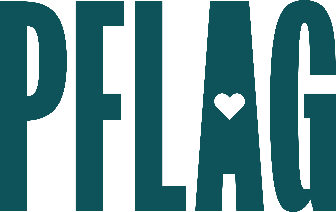 When Someone Comes Out: Demonstrating Support and AcceptanceSession Description:The term “coming out” has become so mainstream that many people assume that the phrase—and the actions it entails—is simple when it is anything but. In this session, participants will learn about what it means to come out today. They will also find out about some of the ways that living authentically positively impacts various aspects of the lives of people who are LGBTQ+ and the power of supportive families, schools, workplaces, and communities.